2017 IAPHRD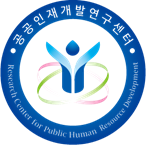 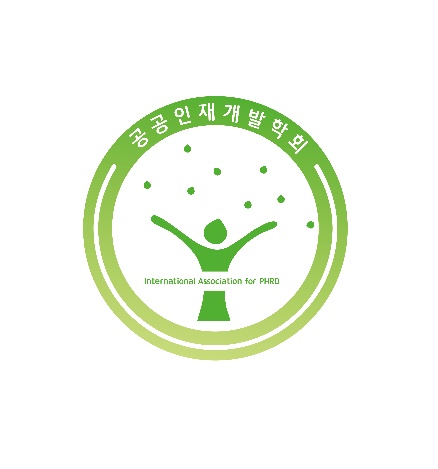 3rd International ConferenceApplication Form□ Please send this form to IJPHRD.SKKU@gmail.com □ Submission Deadline: August 9, 2017Note. If you apply for presenter, please fill-out and submit the ‘presenter’ application form below.2017 IAPHRD3rd International Conference‘Presenter’ Application Form□ Abstract Submission Deadline: August 9, 2017□ Deadline for the Submission of Full Paper: September 15, 2017□ Submit your abstract and full paper via IJPHRD.SKKU@gmail.com Date: 2017.       .       .Name:_______________________NameCountryInstitution (Univ.)/ AgencyPositionAddressContact(Phone number)E-mailType of ApplicationModerator (   )Discussant (   )Discussant (   )Discussant (   )Presenter (   )Short Bio(not more than 150 words)(not more than 150 words)(not more than 150 words)(not more than 150 words)(not more than 150 words)PaperTitleAbstract(not more than 250 words)(not more than 250 words)(not more than 250 words)(not more than 250 words)KeywordsAuthorsFirst AuthorCo-author 1Co-author 2Co-author 3AuthorsAuthorsPlease mark ‘*’ after the presenter’s name.Please mark ‘*’ after the presenter’s name.Please mark ‘*’ after the presenter’s name.Please mark ‘*’ after the presenter’s name.